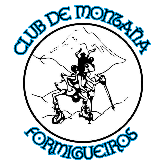 Orden de domiciliación de adeudo directo SEPASEPA Direct Debit MandateReferencia de la orden de domiciliación:   [aquí debedes indicar o número de socio]	Mandate referenceIdentificador del acreedor:   CM FORMIGUEIROS	Creditor IdentifierNombre del acreedor / Creditor´s name	CLUB DE MONTAÑA FORMIGUEIROSDirección / Address	RÚA REAL, 118.Código postal - Población - Provincia / Postal Code - City - Town	27320 – QUIROGA - LUGOPaís / Country	ESPAÑAMediante la firma de esta orden de domiciliación, el deudor autoriza (A) al acreedor a enviar instrucciones a la entidad del deudor para adeudar su cuenta y (B) a la entidad para efectuar los adeudos en su cuenta siguiendo las instrucciones del acreedor. Como parte de sus derechos, el deudor está legitimado al reembolso por su entidad en los términos y condiciones del contrato suscrito con la misma. La solicitud de reembolso deberá efectuarse dentro de las ocho semanas que siguen a la fecha de adeudo en cuenta. Puede obtener información adicional sobre sus derechos en su entidad financiera.By signing this mandate form, you uthorize (A) the Creditor to send instructions to your bank to debit your account and (B) your bank to debit your account in accordance with the instructions from the Creditor. As part of your rights, you are entitled to a refund from your bank under the terms and conditions of your agreement with your bank. A refund must be claimed within eigth weeks starting from the date on which your account was debited. Your rights are explained in a statement that you can obtain from your bank.Nombre del deudor/es / Debtor’s name (titular/es de la cuenta de cargo)Dirección del deudor /Address of the debtorCódigo postal – Población – Provincia / Postal Code – City – TownPaís del deudor / Country of the debtorSwift BIC (puede contener 8 u 11 posiciones) / Swift BIC (up to 8 or 11 characters)Número de cuenta - IBAN / Account number - IBANSpanish IBAN of 24 positions always starting ESFecha – Localidad: 	Date - location in which you are signingFirma del deudor:   	Signature of the debtorTODOS LOS CAMPOS HAN DE SER CUMPLIMENTADOS OBLIGATORIAMENTE.UNA VEZ FIRMADA ESTA ORDEN DE DOMICILIACIÓN DEBE SER ENVIADA AL ACREEDOR PARA SU CUSTODIA.ALL GAPS ARE MANDATORY. ONCE THIS MANDATE HAS BEEN SIGNED MUST BE SENT TO CREDITOR FOR STORAGE.En España el IBAN consta de24 posiciones comenzandosiempre por ESTipo de pago: COTA SOCIO Pago recurrenteoPago únicoType of paymentRecurrent paymentorOne-off payment